Background information 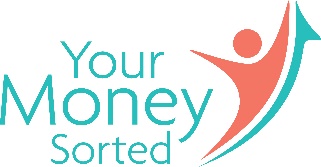 Eileen Adamson - Your Money SortedEileen is a Scottish teacher and money coach, with 3 grown-up children, living in South West Scotland, where she enjoys an active, outdoor lifestyle with her husband.   Your Money Sorted is her personal finance blog and money coaching business, focusing on empowering UK based professional women to take control of their money and their future.  As co-host and money coach on BBC Radio Scotland’s “Clever About Cash” podcast and contributor to the Money Surgery on “Mornings, with Kaye Adams”, Eileen is an experienced radio broadcaster.AccoladesShortlisted for “Best Personal Finance Blog” at the UK Money Bloggers Awards in 2018 and for “Best Finance Blog” at the UK Blog Awards in 2019,  Eileen, and her Your Money Sorted brand, are well respected in the money blogging world. Experience With a background in education and nearly 30 years’ teaching experience, Eileen is an encouraging and supportive coach, empowering women to live calm, happy and abundant lives, by helping them to find the time, money and motivation to succeed.   Much of her work focuses on working with UK based female teachers, helping them to become happier, healthier and wealthier. Topics of particular interest are:Personal FinanceMoney MindsetFinancial Coaching Financial Education for adults and childrenFinancial WellbeingCreating financial security Contact details Email			info@yourmoneysorted.co.ukPhone			07709 810816			01387 265651Website 		www.yourmoneysorted.co.ukClever About Cash	https://www.bbc.co.uk/programmes/m000504pFacebook		https://www.facebook.com/yourmoneysortedTwitter		https://twitter.com/yourmoneycoachxLinkedin		https://www.linkedin.com/in/eileen-adamson-51a12111b/